Пластилинография в подготовительной группе «День Победы»Подготовила: воспитатель I квалификационной категории Лосева И.В.Материал: Разноцветный пластилин, стеки.Ход занятия: Советский воин с опущенным мечом бережно прижимает к груди маленькую девочку… Так выглядит бронзовый памятник воину-освободителю, который установлен в столице Германии Берлине (показ иллюстрации). Почему нашему солдату установлен монумент на чужой земле? О чем напоминает он людям сегодня и будет напоминать через много лет?Семьдесят шесть лет назад, мае 1945 года,  наша страна праздновала победу в Великой Отечественной войне.Разве можно назвать войну «великой»? Великой, справедливой, народной война становится тогда, когда все люди, и стар, и млад, поднимаются на борьбу с врагом.22 июня 1941 года на нашу Родину напала немецко –фашистская Германия во главе с Гитлером – жестоким и беспощадным поработителем других народов. Первыми приняли удар наши пограничные войска. Все они показали беспримерное мужество. Особенно отличились защитники Брестской крепости (показ репродукции «У крепостной стены»).В начале войны фашисты были сильнее. Поэтому они захватили большое пространство и подошли к сердцу нашей родины Москве. Враги окружили кольцом блокады прекрасный город на Неве Ленинград (так назывался тогда Санкт-Петербург) (показ репродукции «Блокада»). Девятьсот дней и ночей в окруженном городе защищались ленинградцы, но врага в город не пустили.За каждый клочок родной земли боролись наши войска на фронте. На занятой врагом земле воевали партизаны. А на Большой земле, там, куда враг не добрался, день и ночь работали советские люди: делали самолеты, танки, автоматы, снаряды и патроны. Весь народ яростно обрушился на врага.Война шла четыре года. Но вот наступил долгожданный День Победы. Весной 1945 года в Берлине, столице Германии, наши солдаты подняли красное знамя Победы над рейхстагом, самым высоким зданием города (показ иллюстрации).9 мая по всей нашей стране прогремел салют Победы. Потом в Москве прошел парад Победы, когда наши солдаты бросали на землю вражеские знамена (показ репродукции «Праздник победы 9 мая 1945 года»).Десятки городов в нашей стране носят гордое звание городов-героев: Москва, Санкт-Петербург, Белгород, Орел, Смоленск, Курск (показ иллюстраций).Наша славная армия спасла от фашизма все человечество. Вот почему памятники нашим советским солдатам-освободителям стоят в разных уголках Европы. Сюда приходят люди, чтобы вспомнить погибших воинов, поклониться им.В Москве у Кремлевской стены горит неугасаемое пламя. Это Вечный огонь на могиле Неизвестного солдата (показ иллюстрации). Здесь в любое время года лежат живые цветы.Это значит, что память о героическом подвиге будет жить вечно. Давайте мы с тобой с благодарностью и в память об этом подвиге сделаем красивую поделку на диске с помощью пластилина.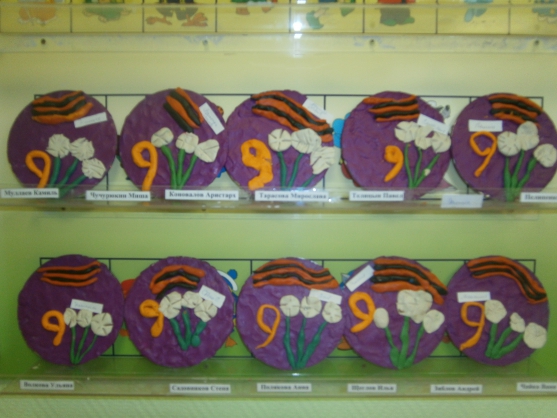 Похвалите ребенка за работу.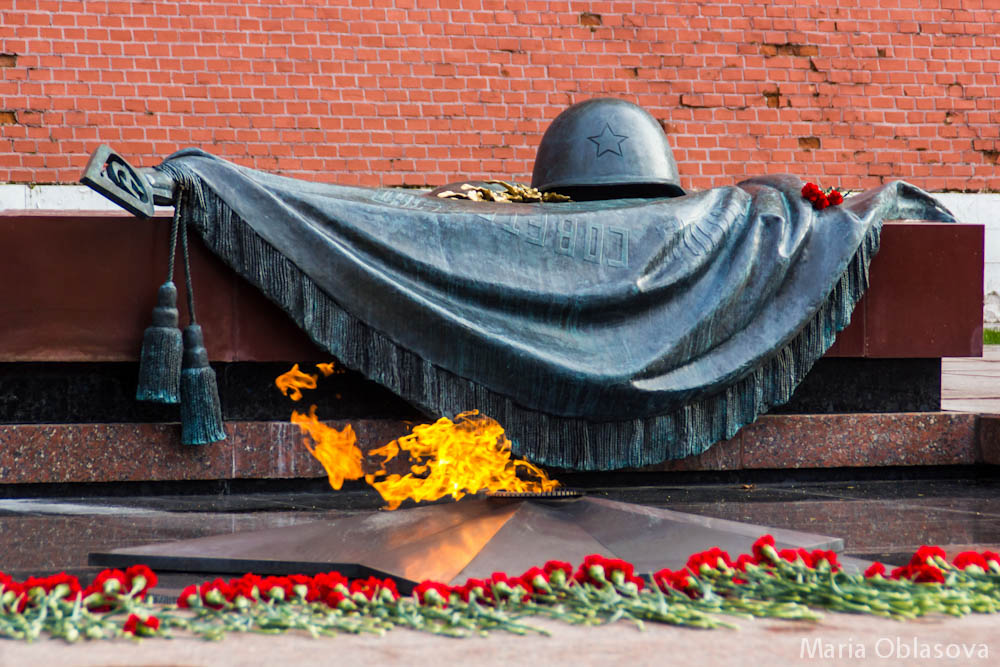 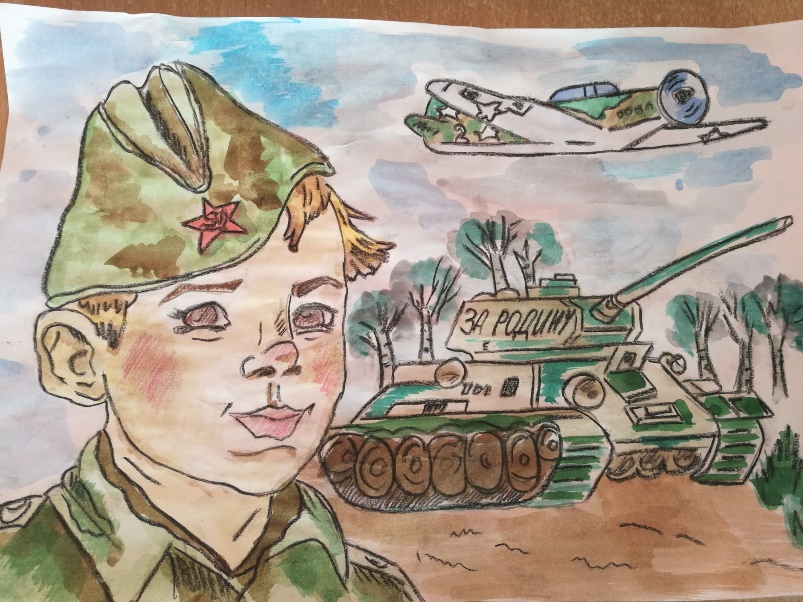 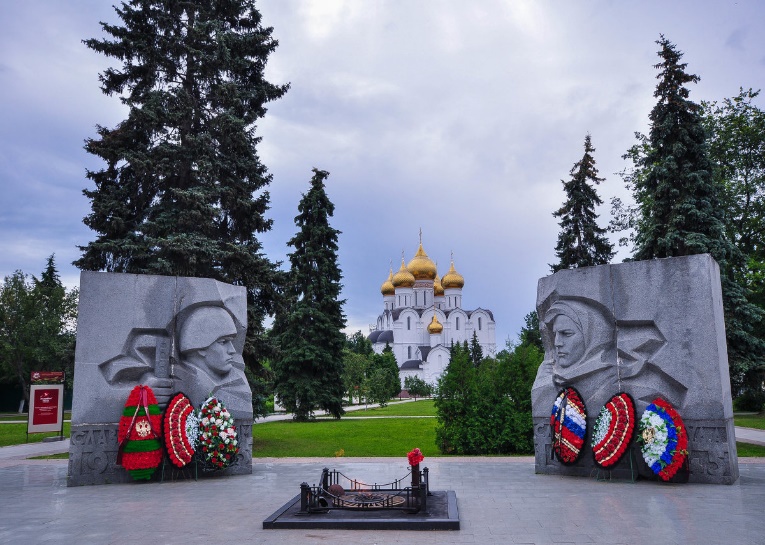 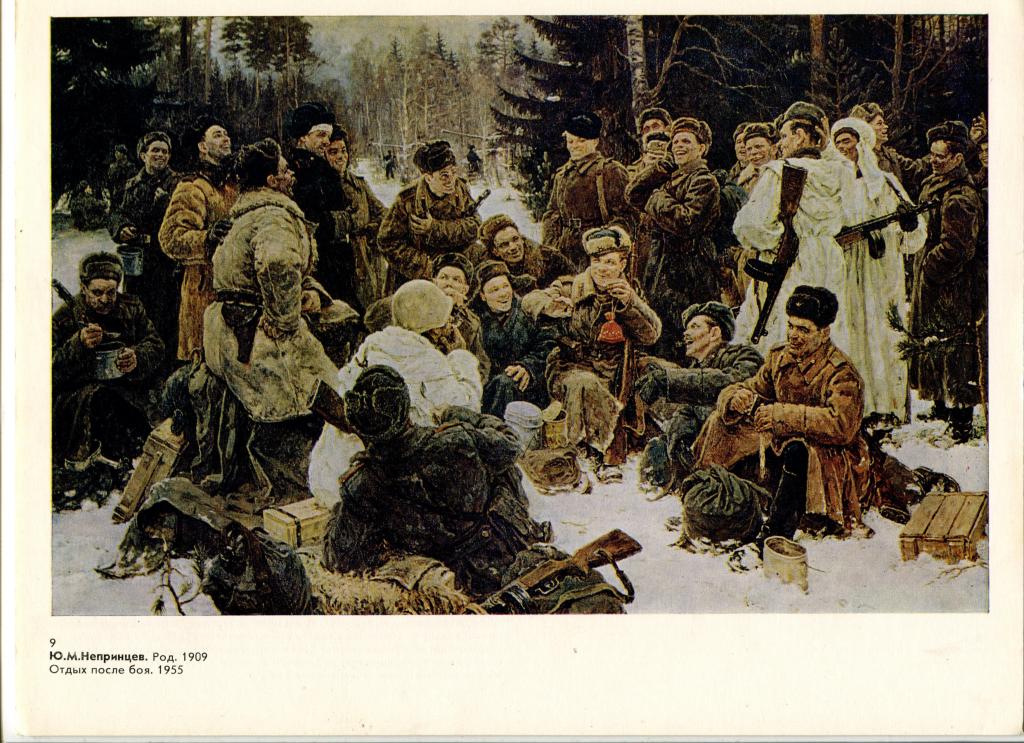 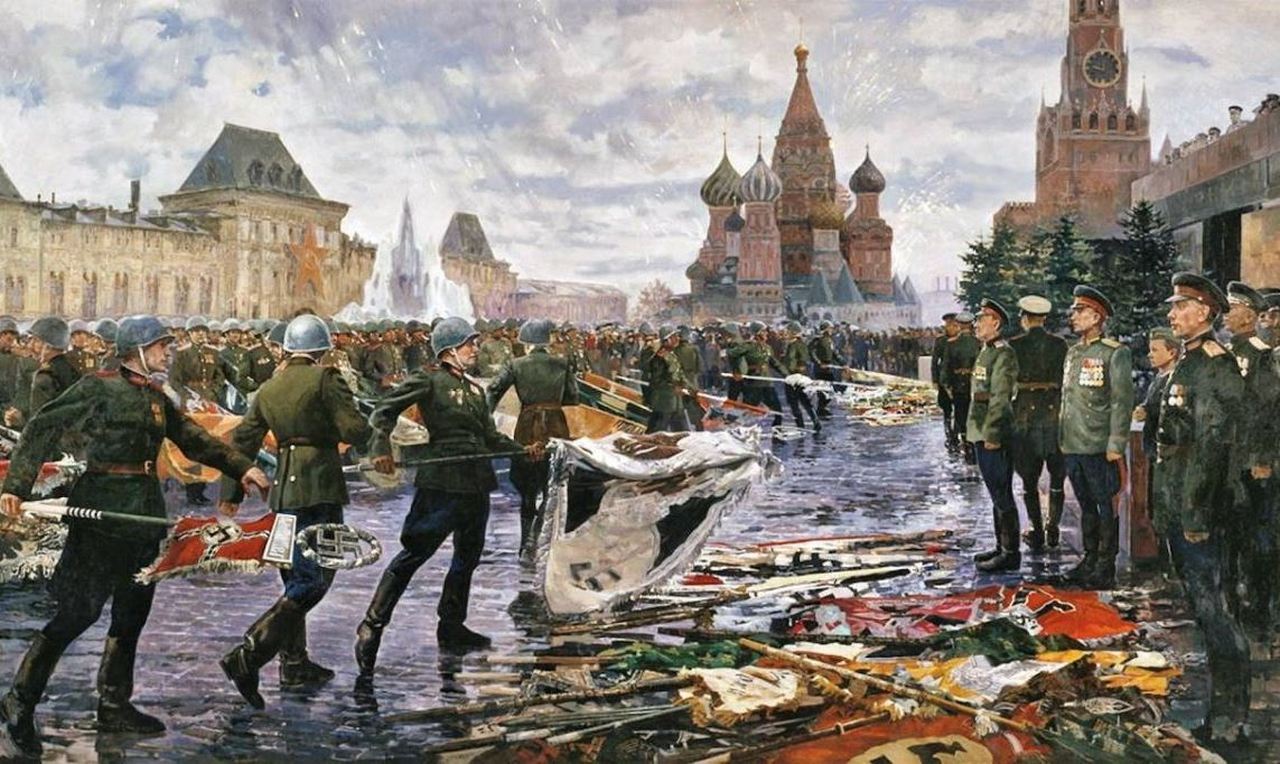 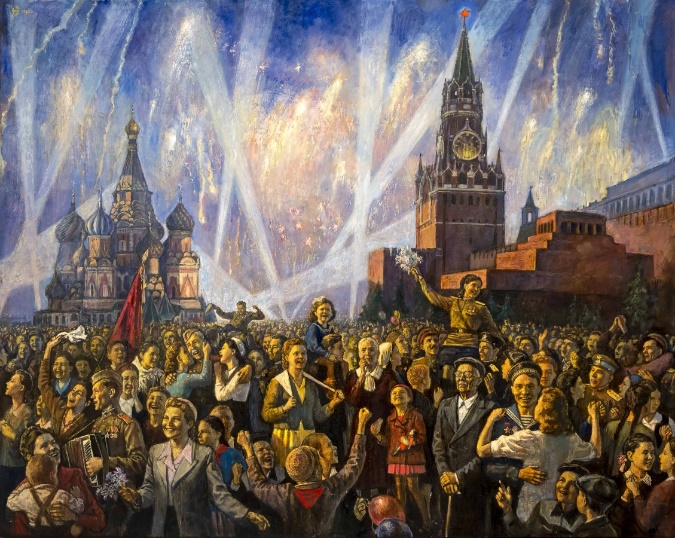 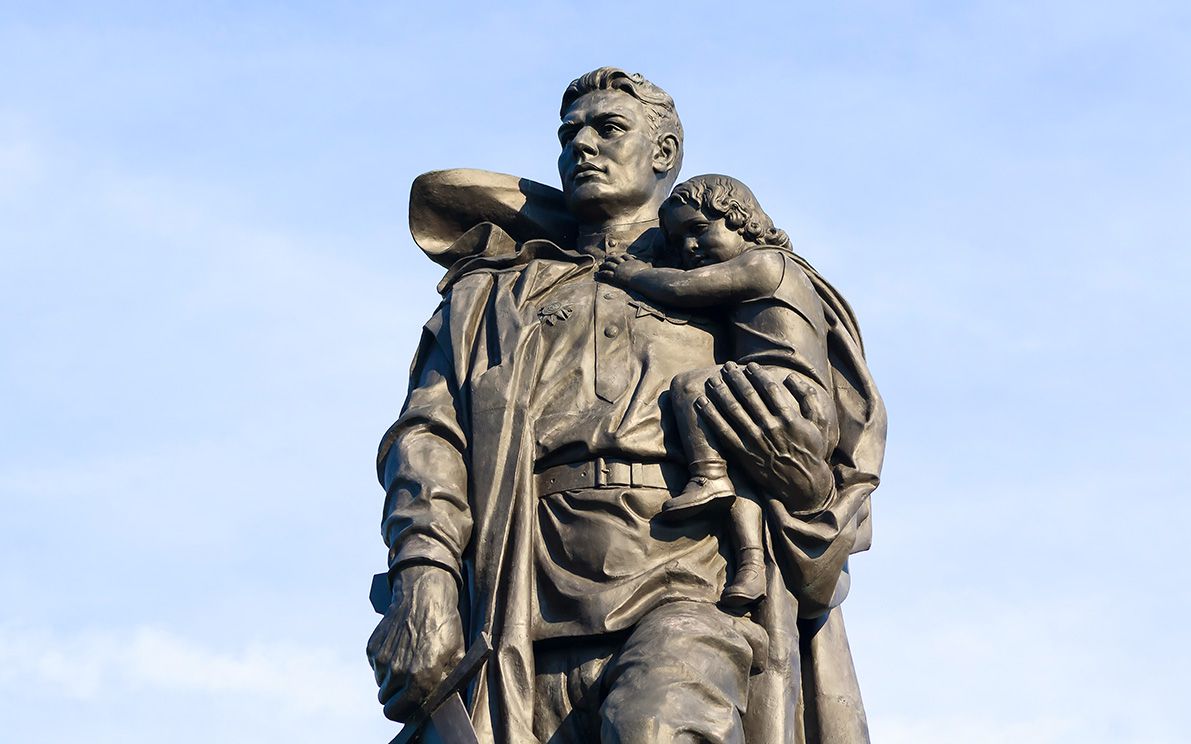 